INFORMACE O AKCI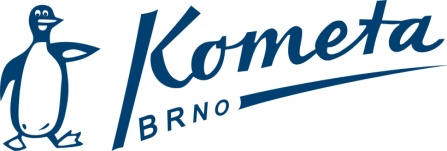 Název a místo:Czech Open 2023 – Český pohár Arena Cup (50m)Aquacentrum Šutka PrahaČimická 848/41, 182 00 Praha 8Termín:2. - 4. 6. 2023Doprava:Individuální vzhledem k počtu osob a různých příjezdů (sraz dle domluvy s vedoucím akce a návrat po ukončení závodů individuálně dle programu) Sraz:Čtvrtek 1.6. 2023 na hotelu do 20.00 nebo dle domluvy s vedoucím akce  Ubytování hotel MiniminoU Výstaviště 262, 170 00 Praha 7-Holešovice00:NákladySpoluúčast 600 Kč vybíráno skrze platbu EOS (mimo OLYMP a bez ubytování)Kometa hradí startovné, ubytování a snídani Celkový průměrný náklad na osobu je 3 000 KčStrava:V rámci ubytování v Hotelu Minimino jsou zajištěny snídaněostatní individuálně.Rozpis závodů a přijatí:https://vysledky.czechswimming.cz/souteze/7797Termín odhlášek:Ubytování ihned Odhlášky disciplín – nejpozději do 30.5.2023 20:00Vedoucí akce:Jiří VlčekKontakt: vedoucí akce Jiří VlčekSMS 604 416 466  predseda@kometaplavani.czRůzné:Povinně – jednotné oddílové oblečení KOMETA BRNO a ostatní plavecké vybavení na závodyPoznámka:Odhlášení po termínu odhlášek nebo řádně neomluvení zaplatí veškeré náklady v rámci zajištění této akce. Sportovci nesplňující docházku k účasti na akcích, pravidla ETD nebo nezaplacené příspěvky nemají nárok na čerpání podpory z klubu.   